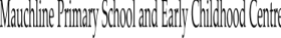 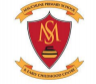 Virtual Parent Council Meeting Agenda ( via Zoom) Monday 7th December 2020 Attendees: Lorna Donnelly,Christina Palmer,Cheryl Crawford, Kirsty McCrindle, Lorraine Dougan, Allison Burt,Clare Rutherford, Jillian Connelly, Maria Mckell, Emma Robertson Apologies: Hazel Cousar, 0Lisa Sloan, Laura Duckworth, Claus Lohmar ITEM NO. TITLE OF ITEM1. WELCOME & APOLOGIES Lorna welcomed all to the group and apologies noted.2. MINUTE OF PREVIOUS MEETING No matters arising. The Parent Forum discussion continued to the next meeting due to time constraints.3. MATTERS ARISING Lorna thanked the PC for their help with the halloween bags. Due to restrictions no other activities have taken place.4. HT Report Staffing o Mrs Strachan, Senior Clerical, remains absent. Supply is being paid for to provide one day cover for the office from the main school budget at this time, as absent staff are not back-filled. o We have staff absence in the ECC, but have sourced supply. o We are interviewing next week for a Temporary ELCP-maternity cover. Updated Guidance (In brief- full guidance is available via Scottish Government Website) New guidance issued as we are in tier 4 has been followed. The main difference was PE had to move back outside. Co-vid recovery teacher Miss Harrigan support to targeted children 3 days a week is going well. We are unsure if this will continue after Christmas as she has secured a full time position and may not be replaced. Fundraising We have been running our enterprise fundraising projects across the school. This has been very well supported by our families. Supporting others in our community We have been providing the following support for families and elderly/ people living alone in our community: ● Gift Parcels ● Food Parcels● Ayrshire Food Hub Frozen Meals ● Christmas Presents ● Night before Christmas appeal ● Clothing support Ms Dougan extends her heartfelt thanks to all those who have contributed and supported the above projects and have been overwhelmed with generosity of both the local community and ‘friends of Mauchline’. HT meetings The HT meeting with LMcG is scheduled for next Monday.6. TREASURER'S REPORT Balance as of 02/12/2020 is £1679.71 Monies in £ 2472.25 Monies out £1610.29 paid to Class Fundraising for Xmas Cards etc Total of £ 792.54 raised with this. Halloween bags are still to be included in the total.7. SUB GROUP ACTION REPORTS Lorna, Clare and Cheryl have received 150 letters. The group have everything they need however wrapping still to be done. A lot of work involved in this project. Jillian, Maria, Emma and Kirsty have all volunteered to help. 5 Vouchers have been donated via Suzie & Sam and will be used as prizes for lucky tickets at school shopping day.8. AOCB The Parent Council Steering group will take place on Wednesday night. Any relevant info will be passed on to the Parent Council.9. DATE OF NEXT MEETING Monday 11th Jan meeting will not take place due to lack of activity during Xmas period however if any relevant info is required to be shared this will be done via email. Our next meeting will now take place on Monday 8th Feb 2021 @ 7pm via Zoom